«УТВЕРЖДЕНО»Комитет по конкурентной политике Московской области	/«_    »	20   г.ИЗМЕНЕНИЯ В ИЗВЕЩЕНИЕ О ПРОВЕДЕНИИАУКЦИОНА В ЭЛЕКТРОННОЙ ФОРМЕ № ПЗЭ-ЛОТ/21-1984по продаже земельного участка, государственная собственность 
на который не разграничена, расположенного на территории городского округа Лотошино Московской области, вид разрешенного использования: для ведения личного подсобного хозяйства (приусадебный земельный участок)ТОЛЬКО ДЛЯ ГРАЖДАН - ФИЗИЧЕСКИХ ЛИЦ(НЕ ИНДИВИДУАЛЬНЫХ ПРЕДПРИНИМАТЕЛЕЙ)2021 год-На основании Указа Президента Российской Федерации «Об установлении на территории Российской Федерации нерабочих дней в октябре-ноябре 2021 г.» и Постановления Губернатора Московской области от 21.10.2021 № 387-ПГ «О внесении изменений в постановление Губернатора Московской области от 13.06.2021 № 178-ПГ «О дополнительных мерах 
по предотвращению распространения новой коронавирусной инфекции (COVID-2019) 
на территории Московской области», в соответствии с обращением Администрации 
городского округа Лотошино Московской области от 25.10.2021 № 1/14-2880 (приложение) внести следующие Изменения в Извещение о проведении аукциона в электронной форме 
№ ПЗЭ-ЛОТ/21-1984 по продаже земельного участка, государственная собственность на который не разграничена, расположенного на территории городского округа Лотошино Московской области, вид разрешенного использования: для ведения личного подсобного хозяйства (приусадебный земельный участок) (далее - Извещение о проведении аукциона), изложив пункты 2.9., 2.11 Извещения о проведении аукциона в следующей редакции:«2.9. Дата и время окончания рассмотрения Заявок: 09.11.2021 в 10 час. 00 мин.»;«2.11. Дата и время начала проведения аукциона в электронной форме: 09.11.2021 в 12 час. 00 мин.».Приложение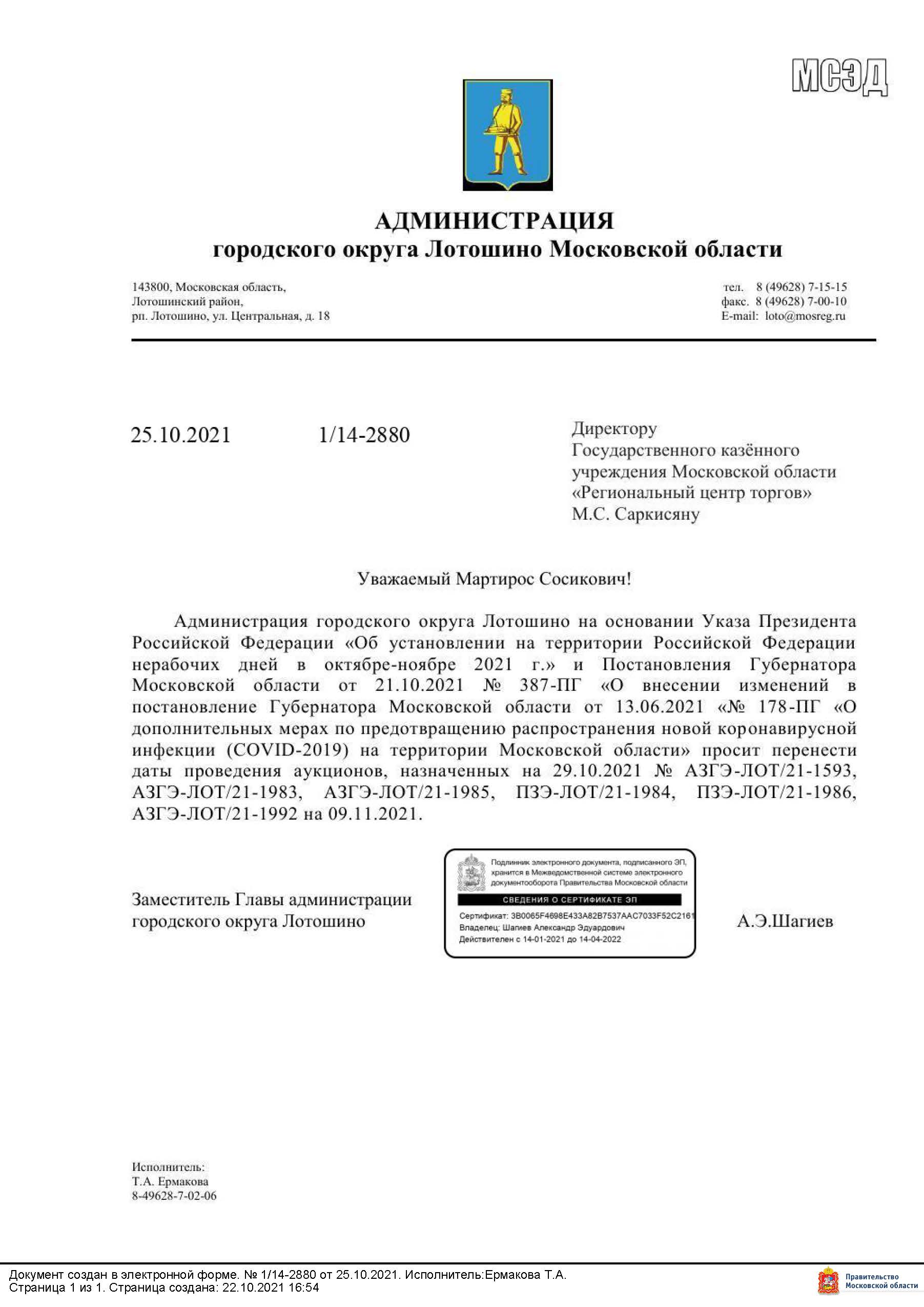 № процедуры www.torgi.gov.ru080921/6987935/17№ процедуры easuz.mosreg.ru/torgi00400010101453Дата начала подачи/приема заявок:09.09.2021Дата окончания подачи/ приема заявок:26.10.2021Дата аукциона:09.11.2021